徳島市民病院  地域医療連携室  行	FAX：０１２０－２０－５５８３  　　　徳島市民病院　検査申込書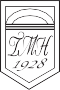 発	信	日：	月	日医療機関名：	 医	師	名：	☎（	）	－FAX（	）	－●検査希望日	第一希望	月	日（	）曜日第二希望	月	日（	）曜日●希望担当医	 	医師※ 予約状況により日時の変更をお願いする場合、お電話にて連絡させて頂きます。●患者さん情報（保険証コピー添付可）１．単純・ＣＴ頭部	胸部	腹部	その他（	）２．Ｒ Ｉ 検 査予約申込後、別紙にて検査一覧ＦＡＸいたします。返信お願いします。３．ＭＲＩ検査頭部	腹部	脊椎	その他（	）４．放射線治療リニアック照射装置による治療５．内  視  鏡胃内視鏡５．内  視  鏡大腸内視鏡	抗血栓薬の処方の有無 （ 有・無 ）※上記「有」の場合、休薬できますか（ 可・不可 ） ニフレック処方	市民病院で希望 （ する・しない ）５．内  視  鏡※	事情によりＳ状結腸内視鏡を希望される場合は、ご連絡ください。６．胃　　瘻交換紹　介　患　者フ リ ガ ナフ リ ガ ナフ リ ガ ナ紹　介　患　者氏　　　名氏　　　名氏　　　名紹　介　患　者生 年 月 日生 年 月 日生 年 月 日Ｔ     ・    Ｓ     ・     Ｈ      ・    Ｒ　　             　年　　　月　　　日Ｔ     ・    Ｓ     ・     Ｈ      ・    Ｒ　　             　年　　　月　　　日Ｔ     ・    Ｓ     ・     Ｈ      ・    Ｒ　　             　年　　　月　　　日Ｔ     ・    Ｓ     ・     Ｈ      ・    Ｒ　　             　年　　　月　　　日Ｔ     ・    Ｓ     ・     Ｈ      ・    Ｒ　　             　年　　　月　　　日Ｔ     ・    Ｓ     ・     Ｈ      ・    Ｒ　　             　年　　　月　　　日Ｔ     ・    Ｓ     ・     Ｈ      ・    Ｒ　　             　年　　　月　　　日Ｔ     ・    Ｓ     ・     Ｈ      ・    Ｒ　　             　年　　　月　　　日Ｔ     ・    Ｓ     ・     Ｈ      ・    Ｒ　　             　年　　　月　　　日Ｔ     ・    Ｓ     ・     Ｈ      ・    Ｒ　　             　年　　　月　　　日Ｔ     ・    Ｓ     ・     Ｈ      ・    Ｒ　　             　年　　　月　　　日Ｔ     ・    Ｓ     ・     Ｈ      ・    Ｒ　　             　年　　　月　　　日Ｔ     ・    Ｓ     ・     Ｈ      ・    Ｒ　　             　年　　　月　　　日Ｔ     ・    Ｓ     ・     Ｈ      ・    Ｒ　　             　年　　　月　　　日Ｔ     ・    Ｓ     ・     Ｈ      ・    Ｒ　　             　年　　　月　　　日Ｔ     ・    Ｓ     ・     Ｈ      ・    Ｒ　　             　年　　　月　　　日Ｔ     ・    Ｓ     ・     Ｈ      ・    Ｒ　　             　年　　　月　　　日Ｔ     ・    Ｓ     ・     Ｈ      ・    Ｒ　　             　年　　　月　　　日Ｔ     ・    Ｓ     ・     Ｈ      ・    Ｒ　　             　年　　　月　　　日Ｔ     ・    Ｓ     ・     Ｈ      ・    Ｒ　　             　年　　　月　　　日Ｔ     ・    Ｓ     ・     Ｈ      ・    Ｒ　　             　年　　　月　　　日Ｔ     ・    Ｓ     ・     Ｈ      ・    Ｒ　　             　年　　　月　　　日性　別性　別性　別性　別性　別男　・　女男　・　女男　・　女男　・　女男　・　女男　・　女男　・　女紹　介　患　者住　　　所住　　　所住　　　所　　　　　　　　　　　　　　　　　☎　（　　　　　　）　　　　－　　　　　　　　　　　　　　　　　　　　　　☎　（　　　　　　）　　　　－　　　　　　　　　　　　　　　　　　　　　　☎　（　　　　　　）　　　　－　　　　　　　　　　　　　　　　　　　　　　☎　（　　　　　　）　　　　－　　　　　　　　　　　　　　　　　　　　　　☎　（　　　　　　）　　　　－　　　　　　　　　　　　　　　　　　　　　　☎　（　　　　　　）　　　　－　　　　　　　　　　　　　　　　　　　　　　☎　（　　　　　　）　　　　－　　　　　　　　　　　　　　　　　　　　　　☎　（　　　　　　）　　　　－　　　　　　　　　　　　　　　　　　　　　　☎　（　　　　　　）　　　　－　　　　　　　　　　　　　　　　　　　　　　☎　（　　　　　　）　　　　－　　　　　　　　　　　　　　　　　　　　　　☎　（　　　　　　）　　　　－　　　　　　　　　　　　　　　　　　　　　　☎　（　　　　　　）　　　　－　　　　　　　　　　　　　　　　　　　　　　☎　（　　　　　　）　　　　－　　　　　　　　　　　　　　　　　　　　　　☎　（　　　　　　）　　　　－　　　　　　　　　　　　　　　　　　　　　　☎　（　　　　　　）　　　　－　　　　　　　　　　　　　　　　　　　　　　☎　（　　　　　　）　　　　－　　　　　　　　　　　　　　　　　　　　　　☎　（　　　　　　）　　　　－　　　　　　　　　　　　　　　　　　　　　　☎　（　　　　　　）　　　　－　　　　　　　　　　　　　　　　　　　　　　☎　（　　　　　　）　　　　－　　　　　　　　　　　　　　　　　　　　　　☎　（　　　　　　）　　　　－　　　　　　　　　　　　　　　　　　　　　　☎　（　　　　　　）　　　　－　　　　　　　　　　　　　　　　　　　　　　☎　（　　　　　　）　　　　－　　　　　　　　　　　　　　　　　　　　　　☎　（　　　　　　）　　　　－　　　　　　　　　　　　　　　　　　　　　　☎　（　　　　　　）　　　　－　　　　　　　　　　　　　　　　　　　　　　☎　（　　　　　　）　　　　－　　　　　　　　　　　　　　　　　　　　　　☎　（　　　　　　）　　　　－　　　　　　　　　　　　　　　　　　　　　　☎　（　　　　　　）　　　　－　　　　　　　　　　　　　　　　　　　　　　☎　（　　　　　　）　　　　－　　　　　　　　　　　　　　　　　　　　　　☎　（　　　　　　）　　　　－　　　　　　　　　　　　　　　　　　　　　　☎　（　　　　　　）　　　　－　　　　　　　　　　　　　　　　　　　　　　☎　（　　　　　　）　　　　－　　　　　　　　　　　　　　　　　　　　　　☎　（　　　　　　）　　　　－　　　　　　　　　　　　　　　　　　　　　　☎　（　　　　　　）　　　　－　　　　　　　　　　　　　　　　　　　　　　☎　（　　　　　　）　　　　－　　　　　主 保 険保 険 者番	号保 険 者番	号本人本人本人家族家族家族負 担 割 合０ ・ １ ・ ２  ・ ３負 担 割 合０ ・ １ ・ ２  ・ ３負 担 割 合０ ・ １ ・ ２  ・ ３負 担 割 合０ ・ １ ・ ２  ・ ３負 担 割 合０ ・ １ ・ ２  ・ ３負 担 割 合０ ・ １ ・ ２  ・ ３負 担 割 合０ ・ １ ・ ２  ・ ３有 効  期 限令和　　年　　月　　日有 効  期 限令和　　年　　月　　日有 効  期 限令和　　年　　月　　日有 効  期 限令和　　年　　月　　日有 効  期 限令和　　年　　月　　日有 効  期 限令和　　年　　月　　日有 効  期 限令和　　年　　月　　日有 効  期 限令和　　年　　月　　日有 効  期 限令和　　年　　月　　日主 保 険記号番号番号番号有 効  期 限令和　　年　　月　　日有 効  期 限令和　　年　　月　　日有 効  期 限令和　　年　　月　　日有 効  期 限令和　　年　　月　　日有 効  期 限令和　　年　　月　　日有 効  期 限令和　　年　　月　　日有 効  期 限令和　　年　　月　　日有 効  期 限令和　　年　　月　　日有 効  期 限令和　　年　　月　　日公費保     険（公費負担者番号）保     険（公費負担者番号）保     険（公費負担者番号）保     険（公費負担者番号）保     険（公費負担者番号）保     険（公費負担者番号）保     険（公費負担者番号）保     険（公費負担者番号）保     険（公費負担者番号）保     険（公費負担者番号）有 効  期 限令和　　年　　月　　日有 効  期 限令和　　年　　月　　日有 効  期 限令和　　年　　月　　日有 効  期 限令和　　年　　月　　日有 効  期 限令和　　年　　月　　日有 効  期 限令和　　年　　月　　日有 効  期 限令和　　年　　月　　日有 効  期 限令和　　年　　月　　日有 効  期 限令和　　年　　月　　日公費受　給　者　番　号受　給　者　番　号受　給　者　番　号受　給　者　番　号受　給　者　番　号受　給　者　番　号受　給　者　番　号受　給　者　番　号受　給　者　番　号受　給　者　番　号有 効  期 限令和　　年　　月　　日有 効  期 限令和　　年　　月　　日有 効  期 限令和　　年　　月　　日有 効  期 限令和　　年　　月　　日有 効  期 限令和　　年　　月　　日有 効  期 限令和　　年　　月　　日有 効  期 限令和　　年　　月　　日有 効  期 限令和　　年　　月　　日有 効  期 限令和　　年　　月　　日